La Cité universitaire francophone, Université de ReginaPostes: ANIMATEURS CULTURELS /ANIMATRICES CULTURELLES –                                                                                programme d’immersion EXPLORE, été 2022, à Gaspé, QuébecMandatLa Cité universitaire francophone de l’Université de Regina a été créée pour répondre aux besoins éducatifs universitaires des francophones de la Saskatchewan. Cette institution en plein essor est un acteur de choix dans l’enseignement, la recherche et l’offre de services en français, dans un environnement en français. Notre mandat pour le projet d’immersion EXPLORE est de développer un programme de français langue seconde qui se veut différent des autres programmes par la pleine intégration des activités de plein air et la mise en valeur du milieu naturel gaspésien. La Cité universitaire francophone recrute trois (3) animateurs ou animatrices pour son programme d’immersion d’été EXPLORE en français langue seconde pour la période du 27 juin au 4 août 2022.  Le lieu de travail est le Cégep de la Gaspésie et des Îles à Gaspé.  Responsabilités et tâches :Sous la supervision du coordonnateur ou de la coordonnatrice du programme, le rôle de l’animateur ou de l’animatrice est de maximiser le degré d’exposition des participants âgés de 16 à 17 ans au français et de les encourager à s’exprimer le plus possible dans cette langue.  Les candidats choisis auront pour tâches d’animer et de diriger des activités culturelles et / ou de plein air (danse, théâtre, improvisation, photographie, chant, randonnée pédestre, natation) en français et d’effectuer d’autres tâches connexes. Qualifications :Excellentes habiletés organisationnelles et de leadershipFlexible, enthousiaste, créatif et capable de travailler avec des jeunes (16 et 17 ans)Capable d’animer divers ateliers : radio étudiante, improvisation, jeux théâtraux, autres…Excellentes habiletés interpersonnelles Capable de travailler de façon autonome et au sein d’une équipe Excellentes habiletés de communication tant à l’oral qu’à l’écrit en françaisUn cours de premiers soins est un atoutBilingue (français - anglais) Nous vous invitons à visiter le site web du programme, spécifiquement la Foire aux questions.   https://lacite.uregina.ca/fr/uni/services/voyages/exploreConditions d’emploiLa durée du contrat est du 27 juin au 4 août 2022. Le nombre d’heures de travail par semaine est en moyenne de 40 heures. L’animateur ou l’animatrice sera logé(e) en résidences avec les étudiants (à partir du 27 juin) - nourri(e) (à partir du 4 juillet). De plus, il/elle peut être amené(e) à travailler les fins de semaine.Le taux horaire est de 16$/h pour un total de 3 840$.   Les personnes intéressées sont invitées à soumettre leur curriculum vitae et une lettre de motivation, au plus tard le 6 février 2022, par courriel, télécopieur ou courrier à l’adresse qui suit :  Les entrevues auront lieu à Québec les 3-4 mars 2022. Nous remercions tous les candidats pour leur intérêt. Veuillez toutefois noter que seules les personnes sélectionnées pour une entrevue seront contactées.L'Université de Regina s'engage à constituer une main-d'oeuvre représentative. Elle encourage les membres de groupes visés par l'équité en matière d'emploi à s'identifier comme tel dans leur demande.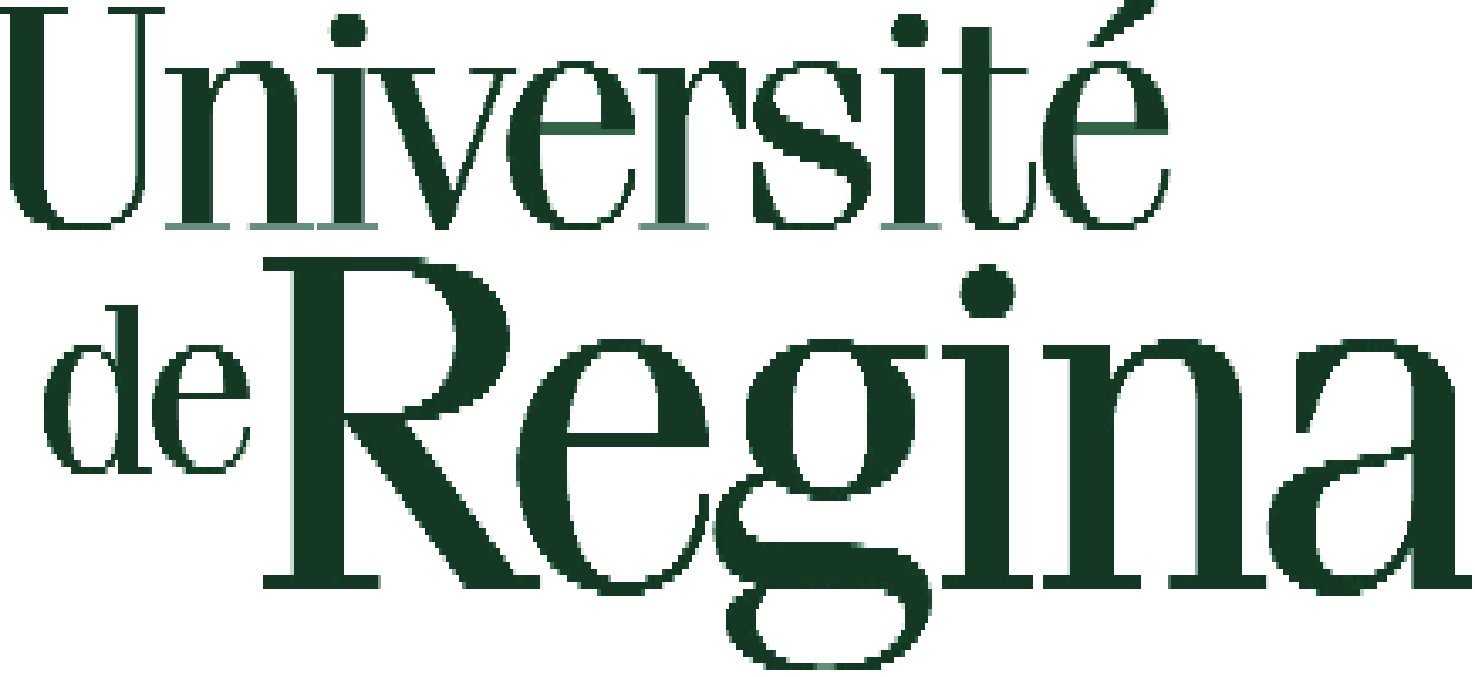 Ressources HumainesLa Cité universitaire francophone, Université de ReginaRegina SK S4S 0A2Téléc. : (306) 585-5183cite@uregina.ca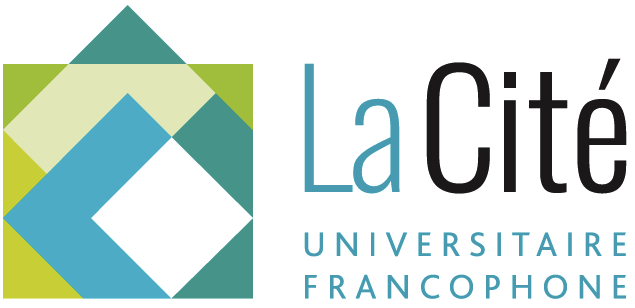 